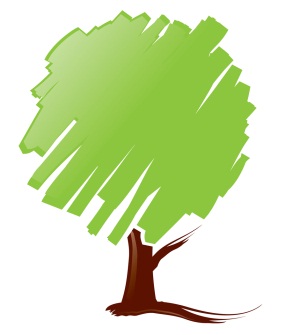 CERTIFICATE OF REGISTRATIONCOMPANY NAME:  __________________________________________________________________ADDRESS:   ________________________________________________________________________                   PHONE:  __________________________________Name:    _____________________________________________________________________________    Address:  _____________________________________________________________________________  AGE: ______        SEX:   _____      MARRIED:  SPOUSE’S NAME:___________________________________WITH COMPANY ____ YEARSHeight: _________          Weight:  _______        Hair Color:___________________PURPOSE : ____________________________________________________________________________Have you ever been convicted of a violation of any of the provisions of this chapter, or of a violation of any of the provisions of any ordinance of any other Illinois municipality regulating soliciting?Yes_______    No ________
Have you ever been convicted of the commission of a felony under the laws of the state or any other state or federal law of the United States?   No _______     Yes ______________ If yes, what were you convicted of. ___________________________________________________________________________________________________________________________________________                    DATE:___________________________Signature -------------------------------------------------------------------------------------------------------------------------------------------------------------Effective Date:________________________________    End Date: __________________________________________Payment Date: _________________ Amount _____________________ Check # _____________________Verification by Company Completed:  _________________
Approved: ________________________________________________________________ Date:__________________                     Patricia S. Briggs, Village Clerk